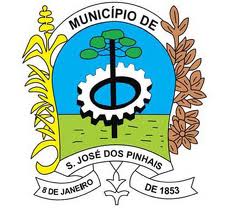 PROCEDIMENTO OPERACIONAL PADRÃOPROCEDIMENTO OPERACIONAL PADRÃOPROCEDIMENTO OPERACIONAL PADRÃONúmero:POP DAF 002Data da Validação:01/09/2022Revisar em:01/09/2024RECEBIMENTO DE MEDICAMENTOS E INSUMOSRECEBIMENTO DE MEDICAMENTOS E INSUMOSRECEBIMENTO DE MEDICAMENTOS E INSUMOSRECEBIMENTO DE MEDICAMENTOS E INSUMOSOBJETIVOS: Conferir de forma objetiva e eficaz o pedido semanal de medicamentos, evitando erros de entrada que comprometem o estoque real da farmácia; Impedir que medicamentos em desacordo (validade, integridade) sejam recebidos na farmácia. MATERIAIS: Caneta, carimbo de identificação profissional (se for o caso), prancheta, calculadora.OBJETIVOS: Conferir de forma objetiva e eficaz o pedido semanal de medicamentos, evitando erros de entrada que comprometem o estoque real da farmácia; Impedir que medicamentos em desacordo (validade, integridade) sejam recebidos na farmácia. MATERIAIS: Caneta, carimbo de identificação profissional (se for o caso), prancheta, calculadora.OBJETIVOS: Conferir de forma objetiva e eficaz o pedido semanal de medicamentos, evitando erros de entrada que comprometem o estoque real da farmácia; Impedir que medicamentos em desacordo (validade, integridade) sejam recebidos na farmácia. MATERIAIS: Caneta, carimbo de identificação profissional (se for o caso), prancheta, calculadora.OBJETIVOS: Conferir de forma objetiva e eficaz o pedido semanal de medicamentos, evitando erros de entrada que comprometem o estoque real da farmácia; Impedir que medicamentos em desacordo (validade, integridade) sejam recebidos na farmácia. MATERIAIS: Caneta, carimbo de identificação profissional (se for o caso), prancheta, calculadora.1º Divulgar previamente à equipe a data de chegada do pedido e designar, no mínimo, dois funcionários para o recebimento.2º Definir local para a conferência e mantê-lo limpo, seco e livre de outros materiais na data prevista.3º Solicitar ao entregador da Logistock a guia de entrega.4º Realizar a conferência de todos os itens na presença do entregador.5º Priorizar a conferência dos medicamentos controlados e das insulinas, para que o armazenamento seja imediato nos locais específicos (armário com chave e refrigerador).6º Abrir todas as caixas e pacotes e conferir com rigor se as quantidades recebidas são idênticas as escritas na guia de entrega.7º Caso haja divergência de quantidade, informar na guia de entrega. Fazer anotação sobre o ocorrido e especificar a diferença nas duas vias (Unidade e Logistock). Com a guia preenchida, solicitar o visto do entregador e vistar as duas vias. Exemplo: “Na guia constam 20 frascos de ibuprofeno 50 mg/mL, mas não foi entregue nenhuma unidade no pedido”.8º Quanto à integridade dos produtos, verificar embalagens molhadas, sujas ou rasgadas, frascos trincados ou vazando, presença de bolor ou umidade. Separar os itens e anotar no campo observação na guia de entrega e devolver o produto ao entregador.9º Analisar na guia a data de vencimento de medicamentos, para sinalizar os medicamentos com vencimento próximo para serem usados antes.10º Não receber produtos vencidos. Quando a data do recebimento do pedido for próxima da data de vencimento (mesmo mês), ligar imediatamente para farmacêutica da Divisão de Abastecimento para receber orientações.11º Quando houver sobras de insumos, verificados durante a conferência, o conferente deverá anotar nas guias as devidas sobras, devolvendo ao entregador da Logistock os insumos excedentes para que o mesmo possa ser devolvido ao estoque de origem, no barracão da Logistock.12º Proceder ao aceite no Sistema para entrada do quantitativo no estoque informando a placa do caminhão que realizou a entrega.13º Assinar as guias, informar a matrícula e a placa do caminhão de entrega.OBSERVAÇÃO: Divergências com medicamentos controlados devem ser comunicados imediatamente as farmacêuticas do Abastecimento (Rachel: 3381-6393), antes do término da conferência do pedido. O entregador da Logistock também irá entrar em contato com o setor responsável na empresa de logística e se necessário será feita a contagem do estoque Central antes do de liberar a guia com divergência; Realizar a conferência com calma e atenção.1º Divulgar previamente à equipe a data de chegada do pedido e designar, no mínimo, dois funcionários para o recebimento.2º Definir local para a conferência e mantê-lo limpo, seco e livre de outros materiais na data prevista.3º Solicitar ao entregador da Logistock a guia de entrega.4º Realizar a conferência de todos os itens na presença do entregador.5º Priorizar a conferência dos medicamentos controlados e das insulinas, para que o armazenamento seja imediato nos locais específicos (armário com chave e refrigerador).6º Abrir todas as caixas e pacotes e conferir com rigor se as quantidades recebidas são idênticas as escritas na guia de entrega.7º Caso haja divergência de quantidade, informar na guia de entrega. Fazer anotação sobre o ocorrido e especificar a diferença nas duas vias (Unidade e Logistock). Com a guia preenchida, solicitar o visto do entregador e vistar as duas vias. Exemplo: “Na guia constam 20 frascos de ibuprofeno 50 mg/mL, mas não foi entregue nenhuma unidade no pedido”.8º Quanto à integridade dos produtos, verificar embalagens molhadas, sujas ou rasgadas, frascos trincados ou vazando, presença de bolor ou umidade. Separar os itens e anotar no campo observação na guia de entrega e devolver o produto ao entregador.9º Analisar na guia a data de vencimento de medicamentos, para sinalizar os medicamentos com vencimento próximo para serem usados antes.10º Não receber produtos vencidos. Quando a data do recebimento do pedido for próxima da data de vencimento (mesmo mês), ligar imediatamente para farmacêutica da Divisão de Abastecimento para receber orientações.11º Quando houver sobras de insumos, verificados durante a conferência, o conferente deverá anotar nas guias as devidas sobras, devolvendo ao entregador da Logistock os insumos excedentes para que o mesmo possa ser devolvido ao estoque de origem, no barracão da Logistock.12º Proceder ao aceite no Sistema para entrada do quantitativo no estoque informando a placa do caminhão que realizou a entrega.13º Assinar as guias, informar a matrícula e a placa do caminhão de entrega.OBSERVAÇÃO: Divergências com medicamentos controlados devem ser comunicados imediatamente as farmacêuticas do Abastecimento (Rachel: 3381-6393), antes do término da conferência do pedido. O entregador da Logistock também irá entrar em contato com o setor responsável na empresa de logística e se necessário será feita a contagem do estoque Central antes do de liberar a guia com divergência; Realizar a conferência com calma e atenção.1º Divulgar previamente à equipe a data de chegada do pedido e designar, no mínimo, dois funcionários para o recebimento.2º Definir local para a conferência e mantê-lo limpo, seco e livre de outros materiais na data prevista.3º Solicitar ao entregador da Logistock a guia de entrega.4º Realizar a conferência de todos os itens na presença do entregador.5º Priorizar a conferência dos medicamentos controlados e das insulinas, para que o armazenamento seja imediato nos locais específicos (armário com chave e refrigerador).6º Abrir todas as caixas e pacotes e conferir com rigor se as quantidades recebidas são idênticas as escritas na guia de entrega.7º Caso haja divergência de quantidade, informar na guia de entrega. Fazer anotação sobre o ocorrido e especificar a diferença nas duas vias (Unidade e Logistock). Com a guia preenchida, solicitar o visto do entregador e vistar as duas vias. Exemplo: “Na guia constam 20 frascos de ibuprofeno 50 mg/mL, mas não foi entregue nenhuma unidade no pedido”.8º Quanto à integridade dos produtos, verificar embalagens molhadas, sujas ou rasgadas, frascos trincados ou vazando, presença de bolor ou umidade. Separar os itens e anotar no campo observação na guia de entrega e devolver o produto ao entregador.9º Analisar na guia a data de vencimento de medicamentos, para sinalizar os medicamentos com vencimento próximo para serem usados antes.10º Não receber produtos vencidos. Quando a data do recebimento do pedido for próxima da data de vencimento (mesmo mês), ligar imediatamente para farmacêutica da Divisão de Abastecimento para receber orientações.11º Quando houver sobras de insumos, verificados durante a conferência, o conferente deverá anotar nas guias as devidas sobras, devolvendo ao entregador da Logistock os insumos excedentes para que o mesmo possa ser devolvido ao estoque de origem, no barracão da Logistock.12º Proceder ao aceite no Sistema para entrada do quantitativo no estoque informando a placa do caminhão que realizou a entrega.13º Assinar as guias, informar a matrícula e a placa do caminhão de entrega.OBSERVAÇÃO: Divergências com medicamentos controlados devem ser comunicados imediatamente as farmacêuticas do Abastecimento (Rachel: 3381-6393), antes do término da conferência do pedido. O entregador da Logistock também irá entrar em contato com o setor responsável na empresa de logística e se necessário será feita a contagem do estoque Central antes do de liberar a guia com divergência; Realizar a conferência com calma e atenção.1º Divulgar previamente à equipe a data de chegada do pedido e designar, no mínimo, dois funcionários para o recebimento.2º Definir local para a conferência e mantê-lo limpo, seco e livre de outros materiais na data prevista.3º Solicitar ao entregador da Logistock a guia de entrega.4º Realizar a conferência de todos os itens na presença do entregador.5º Priorizar a conferência dos medicamentos controlados e das insulinas, para que o armazenamento seja imediato nos locais específicos (armário com chave e refrigerador).6º Abrir todas as caixas e pacotes e conferir com rigor se as quantidades recebidas são idênticas as escritas na guia de entrega.7º Caso haja divergência de quantidade, informar na guia de entrega. Fazer anotação sobre o ocorrido e especificar a diferença nas duas vias (Unidade e Logistock). Com a guia preenchida, solicitar o visto do entregador e vistar as duas vias. Exemplo: “Na guia constam 20 frascos de ibuprofeno 50 mg/mL, mas não foi entregue nenhuma unidade no pedido”.8º Quanto à integridade dos produtos, verificar embalagens molhadas, sujas ou rasgadas, frascos trincados ou vazando, presença de bolor ou umidade. Separar os itens e anotar no campo observação na guia de entrega e devolver o produto ao entregador.9º Analisar na guia a data de vencimento de medicamentos, para sinalizar os medicamentos com vencimento próximo para serem usados antes.10º Não receber produtos vencidos. Quando a data do recebimento do pedido for próxima da data de vencimento (mesmo mês), ligar imediatamente para farmacêutica da Divisão de Abastecimento para receber orientações.11º Quando houver sobras de insumos, verificados durante a conferência, o conferente deverá anotar nas guias as devidas sobras, devolvendo ao entregador da Logistock os insumos excedentes para que o mesmo possa ser devolvido ao estoque de origem, no barracão da Logistock.12º Proceder ao aceite no Sistema para entrada do quantitativo no estoque informando a placa do caminhão que realizou a entrega.13º Assinar as guias, informar a matrícula e a placa do caminhão de entrega.OBSERVAÇÃO: Divergências com medicamentos controlados devem ser comunicados imediatamente as farmacêuticas do Abastecimento (Rachel: 3381-6393), antes do término da conferência do pedido. O entregador da Logistock também irá entrar em contato com o setor responsável na empresa de logística e se necessário será feita a contagem do estoque Central antes do de liberar a guia com divergência; Realizar a conferência com calma e atenção.